9	рассмотреть и утвердить Отчет Директора Бюро радиосвязи в соответствии со Статьей 7 Конвенции МСЭ;9.2	о наличии любых трудностей или противоречий, встречающихся при применении Регламента радиосвязи1; а такжеЧасть 1: Раздел 3.1.9.2 Отчета Директора ВКР-23, коэффициент масштабированияВведениеЧто касается параметра "X", указанного в п. 21.16.6 Регламента радиосвязи (РР) (он же "Коэффициент масштабирования"), ВКР-19 решила i) поручить МСЭ-R провести исследования с целью проверки точности уравнений, содержащихся в п. 21.16.6 РР, для крупных спутниковых систем НГСО, и ii) выносить условно благоприятные заключения в соответствии с пп. 9.35/11.31 РР при проверке соответствия частотных присвоений спутниковым системам ФСС НГСО указанным в Статье 21 РР пределам п.п.м., применимым в полосе частот 17,7−19,3 ГГц, если Бюро получило соответствующий запрос от заявляющей администрации. На сегодняшний день Бюро получило пять запросов, в соответствии с которыми были представлены условно благоприятные заключения. Поскольку ВКР-19 указала на то, что условно благоприятные заключения должны быть применимы до последнего дня ВКР-23, Бюро ожидает от ВКР-23 дальнейших руководящих указаний в отношении применения п. 21.16.6 РР. В случае отсутствия таковых Бюро будет считать, что данное положение остается применимым, и представленные ранее условно благоприятные заключения будут рассматриваться при применении данного положения.Бюро предлагает Конференции "предоставить руководящие указания Бюро относительно подхода к применению п. 21.16.6".В настоящем предложении поддерживается внесение изменений в Регламент радиосвязи в отношении параметра "X", указанного в п. 21.16.6 РР, для спутниковых систем НГСО, общее количество составляющих их космических станций превышает 1000.ПредложениеСТАТЬЯ 21Наземные и космические службы, совместно использующие 
полосы частот выше 1 ГГцРаздел V  –  Ограничения плотности потока мощности, создаваемой 
космическими станциямиMOD	EUR/65A25A1/113	21.16.6	Функция Х определяется как функция числа N спутников в группировке негеостационарных спутников фиксированной спутниковой службы  следующим образом:			дБ	при	          N  ≤  50			дБ	при	50  <  N  ≤  288			дБ	при	          288.В полосе 18,8–19,3 ГГц данные пределы применяются к излучениям любой космической станции негеостационарной спутниковой системы фиксированной спутниковой службы, в отношении которой полная информация для координации или заявления, соответственно, была получена Бюро радиосвязи после 17 ноября 1995 года и которая не находилась в эксплуатации к указанной дате.     (ВКР-)Основания:	СЕПТ придерживается мнения, что уравнение, содержащееся в п. 21.16.6 РР, не подходит для систем НГСО, общее количество составляющих их космических станций превышает 1000. СЕПТ поддерживает подход, который учитывает  при N ≥ 1000 (где Nv – максимальное количество космических станций, видимых – при минимальном угле места 0 градусов – из любого места на поверхности Земли и в пределах зоны обслуживания системы НГСО. СЕПТ поддерживает идею не вносить никаких изменений в уравнения коэффициентов масштабирования в п. 21.16.6 РР при N < 1000. Кроме того, СЕПТ придерживается мнения, что Бюро должно изучить, используя приведенные выше уравнения с внесенными в них изменениями, те системы НГСО, по которым было вынесено условно благоприятное заключение, и заявленные администрациями, которые просили Бюро сделать это на основании решения ВКР-19 о "коэффициенте масштабирования".______________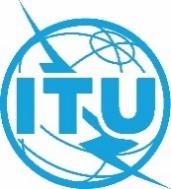 Всемирная конференция радиосвязи (ВКР-23)
Дубай, 20 ноября – 15 декабря 2023 годаВсемирная конференция радиосвязи (ВКР-23)
Дубай, 20 ноября – 15 декабря 2023 года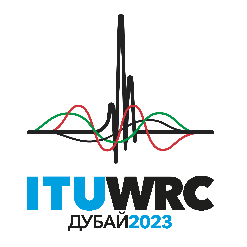 ПЛЕНАРНОЕ ЗАСЕДАНИЕПЛЕНАРНОЕ ЗАСЕДАНИЕДополнительный документ 1
к Документу 65(Add.25)-RДополнительный документ 1
к Документу 65(Add.25)-R29 сентября 2023 года29 сентября 2023 годаОригинал: английскийОригинал: английскийОбщие предложения европейских странОбщие предложения европейских странОбщие предложения европейских странОбщие предложения европейских странПРЕДЛОЖЕНИЯ ДЛЯ РАБОТЫ КОНФЕРЕНЦИИПРЕДЛОЖЕНИЯ ДЛЯ РАБОТЫ КОНФЕРЕНЦИИПРЕДЛОЖЕНИЯ ДЛЯ РАБОТЫ КОНФЕРЕНЦИИПРЕДЛОЖЕНИЯ ДЛЯ РАБОТЫ КОНФЕРЕНЦИИПункт 9.2 повестки дняПункт 9.2 повестки дняПункт 9.2 повестки дняПункт 9.2 повестки дня